REPUBLIKA E SHQIPERISEKOMISIONI QENDROR I ZGJEDHJEVEV E N D I MPËR DHËNIEN E MANDATIT TË DEPUTETIT TË KUVENDIT KANDIDATIT TË LISTËS SHUMEMËRORE TË PARTISË SOCIALISTE TË SHQIPËRISË NË QARKUN FIER, PËR PLOTËSIMIN E VAKANCËS SË NJOFTUAR NGA KUVENDI I SHQIPËRISËKomisioni Qendror i Zgjedhjeve në mbledhjen e datës  24.07.2017, me pjesëmarrjen e:Klement	ZGURI			Kryetar	Denar  	BIBA			ZV/KryetarBledar		SKËNDERI		Anëtar		Edlira		JORGAQI		AnëtareGëzim		VELESHNJA		Anëtar Shqyrtoi çështjen me Objekt: 	Për dhënien e mandatit të deputetit të Kuvendit kandidatit të listës shumemërore të Partisë Socialiste të Shqipërisë, në Qarkun Fier, për plotësimin e vakancës së njoftuar nga Kuvendi i Shqipërisë pas përfundimit të mandatit të deputetit të z. Arben Çuko.Kërkues: 		Kuvendi i Republikës së Shqipërisë.Baza Ligjore: 	Neni 23, pika 1, germa a, neni 164, pika 2, i ligjit nr. 10019, datë 29.12.2008 “Kodi Zgjedhor i Republikës së Shqipërisë” i ndryshuar. KQZ pasi shqyrtoi dokumentacionin e paraqitur dhe dëgjoi diskutimet e përfaqësuesve të partive politike,VËRENNëpërmjet shkresës nr. 1867/1 prot., datë 20.07.2017, drejtuar KQZ-sё, Sekretari  Përgjithshëm i Kuvendit z. Alban Brati, njofton krijimin e vakancës për shkak të heqjes dorë nga mandati i deputetit të Kuvendit të Shqipërisë të z. Arben Çuko , deputet i zonës zgjedhore, Qarku Fier.Neni 164 i Kodit Zgjedhor përcakton se në rast të ndërprerjes së mandatit të deputetit,    Kuvendi njofton KQZ për krijimin e vakancës dhe KQZ merr vendim për dhënien e mandatit kandidatit të radhës në listën shumemërore të së njëjtës parti politike në zonën zgjedhore përkatëse, regjistruar sipas nenit 67 të Kodit Zgjedhor. Kolegji Zgjedhor me vendimin nr.29, datë 02.08.2013 ka shpërndarë mandatet dhe ka përcaktuar kandidatët fitues për zonën zgjedhore Qarku Fier, në zgjedhjet për Kuvendin të vitit 2013. Sipas vendimit të sipërcituar Partia Socialiste e Shqipërisë për zonën zgjedhore Qarku Fier për zgjedhjet për Kuvendin e Shqipërisë të datës 23 Qershor 2013 ka fituar 9 mandate dhe kandidatët fitues nga lista shumemërore e Partisë Socialiste të Shqipërisë për Qarkun Fier, është si më poshtë: me numër rendor 1 (një)  z.Gramoz Kaso Ruçi, 2 (dy) z.Erion Mirdash Braçe, 3 (tre) zj.Eglantina Muharrem Gjermeni, 4 (katër) z.Ilirjan Hyda Celibashi, 5 (pesë)           z.Armando Subashi, 6 (gjashtë) z.Arben Kristaq Çuko, 7 (shtatë) z.Piro Dano Lutaj, 8 (tetë) zj.Majlinda Daut Bufi, 9 (nëntë) z.Ervin Agim Koçi.Pas njoftimit nga Kuvendi për krijimin e vakancave të njëpasnjëshme, për shkak të heqjes dorë nga mandati i deputetit të Kuvendit të Shqipërisë të z.Ilirjan Hyda Celibashi,               zj.Eglantina Muharrem Gjermeni, zj.Majlinda Daut Bufi, z.Armando Nikolla Subashi deputetë te zonës zgjedhore Qarku Fier, Komisioni Qendror i Zgjedhjeve me vendimin 228, datë 07.05.2015 i ka dhënë mandatin e deputetit të Kuvendit të Republikës së Shqipërisë z.Bujar Avdulla Çela.Rezulton se Lista shumëemërore e Partisë Socialiste e Shqipërisë në Qarkun Fier i plotëson të gjitha kriteret e përcaktuara në nenin 67 të Kodit Zgjedhor, duke përfshirë dhe kriterin e gjinisë. Në këto kushte zëvendësimi i vakancës do të bëhet sipas përcaktimeve të nenit 164, pika 2, të Kodit Zgjedhor me kandidatin e radhës. Gjithashtu konstatojmë se vakanca nuk i përket një mandati të fituar sipas pikës 6 të nenit 67 të Kodit Zgjedhor, për të zbatuar përjashtimin e përcaktuar në nenin 164, pika 2 të Kodit Zgjedhor, fjalia e dytë.Për sa më sipër, mandati i ndërprerë duhet t’i kalojë kandidatit vijues të listës së Partisë Socialiste të Shqipërisë në Zonën Zgjedhore Qarku Fier. KQZ me vendimin nr.337, datë 11.05.2013 “Për miratimin e listave shumemërore të Partisë Socialiste të Shqipërisë, pjesëtare e Koalicionit “Aleanca per Shqipërinë Europiane” për zgjedhjet për Kuvendin e Shqipërisë 2013”, ka miratuar listën shumemërore të Partisë Socialiste të Shqipërisë për 12 zonat zgjedhore. Komisioni Qendror i Zgjedhjeve me  vendimin Nr. 102 datë 29.03.2017 “Për dhënien e mandatit të deputetit të Kuvendit kandidatit të listës shumemërore të Partisë Socialiste të Shqipërisë në Qarkun Fier, për plotësimin e vakancës së njoftuar nga Kuvendi i Shqipërisë” ka vendosur ti japë mandatin e deputetit të radhës në listë shumemërore të Partisë Socialiste të Shqipërisë Qarku Fier, kandidati me numër rendor 12 (dymbëdhjetë) z. Xhevit Qemal Bushaj. Sipas listës shumemërore të Partisë Socialiste e Shqipërisë për Qarkun Fier kandidati i rradhës është kandidati me numër rendor 13 (trembëdhjetë) z.Artur Hasan Çobani. Nga verifikimi i dokumentacionit të mësipërm rezulton se personit tё cilit do t’i kalojë mandati si deputet për në Kuvendin e Shqipёrisё nga lista shumëemërore pёr tё plotёsuar vendin vakant  tё krijuar nga ndërprerja e mandatit të z. Arben Kristaq Çuko  është  z.Artur Hasan Çobani,  i cili renditet përkatësisht me numër rendor 13 (trembëdhjetë).Referuar nenit 11 të ligjit 138/2015, “Për garantimin e integritetit të personave që zgjidhen, emërohen ose ushtrojnë funksione publike”, vetëdeklarimi dhe verifikimi i kushteve të të dhënave në përputhje me këtë ligj, kryhet për çdo kandidat të listës shumëemërore për zgjedhjet pararendëse, për Kuvendin, të cilit i takon të marrë mandatin e deputetit për vendin vakant, sipas Kodit Zgjedhor.Z. Artur Hasan Çobani , depozitoi formularin e vetëdeklarimit në KQZ si organi kompetent për administrimin, verifikimin, zbatimin e ndalimeve për zgjedhjen dhe emërimin në funksionin publike, deputet i Kuvendit.Nga verifikimi i të dhënave në formularin e vetëdeklarimit të z.Artur Çobani , rezulton se, nuk është deklaruar asnjë e dhënë që ka të bëjë me kushtet e ndalimit të zgjedhjes në funksionin e deputetit, sipas ligjit nr.138/2015, “Për garantimin e integritetit të personave që zgjidhen, emërohen ose ushtrojnë funksione publike”. Sipas informacionit të ardhur me shkresën nr. 3244/1, datë 21.07.2017, nga Zyra e Gjendjes Gjyqësore, në KQZ, rezulton se z.Artur Hasan Çobani kandidat për deputet në listën shumemërore të Partisë Socialiste të Shqipërisë, Qarku Fier, është i padënuar nga Gjykatat Shqiptare. Nga verifikimi i të dhënave në formularin e e vetëdeklarimit të z. Artur Çobani dhe informacionit të ardhur nga Zyra e Gjendjes Gjyqësore, Tiranë, rezulton se nuk ka të dhëna që të përfshihet në kushtet e ndalimit të zgjedhjes në funksionin e deputetit, sipas ligjit nr.138/2015, “Për garantimin e integritetit të personave që zgjidhen, emërohen ose ushtrojnë funksione publike”. Për sa më sipër, mandat i ndërprerë i përket kandidadit të radhës, i renditur me numër rendor 13 (trembëdhjetë) në listën shumemërore të Partisë Socialiste të Shqipërisë në Zonën Zgjedhore Qarku Fier, z.Artur Hasan Çobani. PËR KËTO ARSYE:Komisioni Qendror i Zgjedhjeve, mbështetur në nenin 23, pika 1, germa a dhe nenin 164,          të ligjit nr.10019, datë 29.12.2008 “Kodi Zgjedhor i Republikës së Shqipërisë” i ndryshuar,VEND0SI:T’i japë mandatin e deputetit të Kuvendit të Republikës së Shqipërisë, kandidatit të radhës në listën shumemërore të Partisë Socialiste të Shqipërisë Qarku Fier, z. Artur Hasan Çobani.Ky vendim hyn në fuqi menjëherë dhe botohet në Fletoren Zyrtare.Kundёr kёtij vendimi mund tё bёhet ankim nё Kolegjin Zgjedhor, pranё Gjykatës sё Apelit Tiranё, brenda 5 (ditë) ditёve nga shpallja e kёtij vendimi.Klement		ZGURI-		KryetarDenar 		BIBA-			ZV/KryetarBledar		SKËNDERI-		AnëtarEdlira			JORGAQI-		AnëtareGëzim			VELESHNJA- 	Anëtar 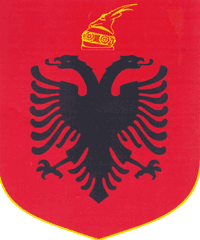 